新疆巴州和静县发展和改革委员会 2020 年 度部门决算公开说明二、《收入决算表》三、《支出决算表》四、《财政拨款收入支出决算总表》五、《一般公共预算财政拨款支出决算表》六、《一般公共预算财政拨款基本支出决算表》七、《一般公共预算财政拨款“三公”经费支出决算表》八、《政府性基金预算财政拨款收入支出决算表》九、《国有资本经营预算财政拨款收入支出决算表》第一部分 部门单位概况一、主要职能1.综合研究拟订和静县经济和社会发展战略、发展规划 和政策，进行总量平衡、结构调整，指导和静县总体经济体 制改革工作，主管固定资产投资和价格的宏观调控部门。负 责监测宏观经济和社会发展态势，承担预测预警和信息引 导；负责汇总分析和静县财政、金融、产业、价格政策等方面的情况和执行效果，提出政策建议。2.承担规划重大建设项目和生产力布局的责任，研究提 出和静县全社会固定资产投资总规模和投资结构的目标政 策及措施，规划重大项目和生产力布局；衔接平衡需要自治 区财政和自治州财政投资及涉及重大建设项目的专项规划； 编制、下达和静县固定资产投资计划、重点项目建设计划和前期项目计划。3.负责和静县重大项目的管理和组织协调；安排和静县 财政预算内建设资金，引导社会投资方向；按照管理权限， 负责审核上报、审批、备案固定资产投资项目，审核上报项 目初步设计；组织实施和静县固定资产投资项目节能评估审查工作。4.负责开展价格成本监审，拟订全县价格成本监审制度 以及重要商品和服务价格成本调查、核算、监审办法，并组织实施；对各乡镇成本调查工作进行业务指导。5.负责和静县粮食流通宏观调控的具体实施工作，研究 提出和静县粮食宏观调控、总量平衡和粮食流通中长期规划 及地方储备粮规模、收储和动用的建议，政策性粮食购销和 粮食产销合作，负责政策性粮食供应和军粮供应与管理，承担和静县有关粮食流通统计和信息工作。6.负责和静县地方储备粮行政管理工作，指导和协调地 方储备粮管理，研究提出地方储备粮总体布局和收购、销售、 轮换计划建议，对地方储备粮的品种、数量、质量和储存安全实施监督检查，执行地方储备粮管理的技术规范。二、机构设置及人员情况新疆巴州和静县发展和改革委员会 2020 年度，实有人 数 41 人，其中：在职人员 20 人，离休人员 0 人，退休人员21 人。从部门决算单位构成看，新疆巴州和静县发展和改革委 员会部门决算包括：新疆巴州和静县发展和改革委员会决 算。单位无下属预算单位，下设 4 个处室，分别是：业务综 合股、国民经济、产业协调和经济体制改革股、价格认定成本核算股、粮食和物资储备局。第二部分 部门决算情况说明一、收入支出决算总体情况说明2020 年度本年收入 1825.22 万元，与上年相比，增加445.15 万元，增长 32.26%，主要原因是：增加巴音布鲁克民用机场项目前期费、协比乃尔布呼乡粮站建设配套资金等 项目。本年支出 1825.22 万元，与上年相比，增加 845.15 万元，增长 86.23%，主要原因是：增加巴音布鲁克民用机场项目前期费、协比乃尔布呼乡粮站建设配套资金等项目。二、收入决算情况说明2020 年度本年收入 1825.22 万元，其中：财政拨款收入 1825.22 万元， 占 100.00%； 上级补助收入 0.00 万元， 占 0.00%；事业收入 0.00 万元，占 0.00%；经营收入 0.00 万元， 占 0.00%；附属单位上缴收入 0.00 万元， 占 0.00%；其他收入 0.00 万元， 占 0.00%。三、支出决算情况说明2020 年度本年支出 1825.22 万元，其中 ：基本支出 509.86 万元，占 27.93%；项目支出 1315.36 万元，占 72.07%； 上缴上级支出 0.00 万元， 占 0.00%；经营支出 0.00 万元，占 0.00%；对附属单位补助支出 0.00 万元， 占 0.00%。四、财政拨款收入支出决算总体情况说明2020 年度财政拨款收入 1825.22 万元，与上年相比，增 加 445.15 万元，增长 32.26%。主要原因是：增加巴音布鲁 克民用机场项目前期费、协比乃尔布呼乡粮站建设配套资金 等项目。财政拨款支出 1825.22 万元，与上年相比，增加 845.15 万元，增长 86.23%，主要原因是：增加巴音布鲁克民用机场项目前期费、协比乃尔布呼乡粮站建设配套资金等项目。与年初预算数相比情况 ： 财政拨款收入年初预算数 448.24 万元，决算数 1825.22 万元，预决算差异率 307.20%， 主要原因是：增加巴音布鲁克民用机场项目前期费、协比乃 尔布呼乡粮站建设配套资金及产粮大县奖励资金等项目。财 政拨款支出年初预算数 448.24 万元，决算数 1825.22 万元， 预决算差异率 307.20%，主要原因是：增加巴音布鲁克民用 机场项目前期费、协比乃尔布呼乡粮站建设配套资金及产粮大县奖励资金等项目。五、一般公共预算财政拨款支出决算情况说明2020 年度一般公共预算财政拨款支出 1825.22 万元。按功能分类科目项级科目公开，其中：2010401 行政运行 261.20 万元；2010499 其他发展与改革事务支出 80.56 万元；2013299 其他组织事务支出 14.00 万元；2080501 行政单位离退休 4.72 万元；2080505 机关事业单位基本养老保险缴费支出 21.78 万元；2080506 机关事业单位职业年金缴费支出 5.58 万元；2100410 突发公共卫生事件应急处理 9.30 万元；2101101 行政单位医疗 13.36 万元；2101102 事业单位医疗 2.36 万元；2101103 公务员医疗补助 6.67 万元；2140304 机场建设 1092.37 万元；2210201 住房公积金 17.33 万元；2220115 粮食风险基金 168.00 万元；2220199 其他粮油事务支出 63.00 万元；2220403 储备粮（油）库建设 65.00 万元。六、一般公共预算财政拨款基本支出决算情况说明2020 年度一般公共预算财政拨款基本支出 509.86 万元，其中：人员经费 293.93 万元，包括：基本工资、津贴补贴、 奖金、机关事业单位基本养老保险费、职业年金缴费、职工 基本医疗保险缴费、公务员医疗补助缴费、其他社会保障缴费、住房公积金、退休费、生活补助、奖励金。公用经费 215.93 万元，包括：办公费、 印刷费、手续 费、电费、邮电费、物业管理费、差旅费、培训费、劳务费、委托业务费、公务用车运行维护费、费用补贴。七、一般公共预算财政拨款“三公”经费支出决算情况说明2020 年度一般公共预算 “ 三公”经费支出决算 7.35 万  元， 比上年增加 2.84 万元，增长 62.97%，主要原因是： 因  车辆老旧，车辆运行维护成本增加，一般公共预算 “ 三公”经费支出较上年有所增长。其中，因公出国（境）费支出 0.00万元， 占 0.00%， 比上年增加 0.00 万元，增长 0.00%，主要 原因是：无因公出国（境）费支出；公务用车购置及运行维 护费支出 7.35 万元， 占 100.00%， 比上年增加 2.84 万元， 增长 62.97%，主要原因是：因车辆老旧，车辆运行维护成本 增加，公务用车购置及运行维护费支出较上年有所增长；公 务接待费支出 0.00 万元，占 0.00%，比上年增加 0.00 万元， 增长 0.00%，主要原因是：无公务接待费支出。具体情况如下：因公出国（境）费支出 0.00 万元,开支内容包括：无因 公出国（境）费支出。单位全年安排的因公出国（境）团组0 个， 因公出国（境）0 人次。公务用车购置及运行维护费 7.35 万元,其中，公务用车 购置费 0.00 万元，公务用车运行维护费 7.35 万元。公务用 车运行维护费开支内容包括车辆燃油、维修、保险等。公务用车购置数 0 辆，公务用车保有量 2 辆。公务接待费 0.00 万元。开支内容包括无公务接待费用支出。单位全年安排的国内公务接待 0 批次，0 人次。与年初预算数相比情况：一般公共预算 “ 三公”经费支  出年初预算数 14.58 万元，决算数 7.35 万元，预决算差异  率-49.59%，主要原因是：认真贯彻落实中央 八项规定和厉行节约要求，切实压缩一般公共预算“ 三公”经费支出。其中： 因公出国（境）费预算数 0.00 万元，决算数 0.00 万元，预决算差异率 0.00%，主要原因是：无因公出国（境）费；公务用车购置预算数 0.00 万元，决算数 0.00 万元，预   决算差异率 0.00%，主要原因是：无公务用车购置；公务用   车运行费预算数 14.58 万元，决算数 7.35 万元，预决算差   异率-49.59%，主要原因是：认真贯彻落实中央 八项规定和厉行节约要求，严格执行公务用车管理各项规定，切实压   缩公务用车费用支出；公务接待费预算数 0.00 万元，决算   数 0.00 万元，预决算差异率 0.00%，主要原因是：无公务接待费。八、政府性基金预算财政拨款收入支出决算情况说明我单位本年度无政府性基金预算财政拨款收入支出，政府性基金预算财政拨款收入支出决算表为空表。九、国有资本经营预算财政拨款收入支出决算情况说明我单位本年度无国有资本经营预算财政拨款收入支出，国有资本经营预算财政拨款收入支出决算表为空表。十、其他重要事项的情况说明（一）机关运行经费支出情况2020 年度新疆巴州和静县发展和改革委员会（行政单位 和参照公务员法管理事业单位）机关运行经费支出 215.93 万元，比上年减少 8.44 万元，降低 3.76%，主要原因是：认 真贯彻落实中央 八项规定，厉行节约、严格控制机关运行经费支出。（二）政府采购情况2020 年度政府采购支出总额 76.31 万元，其中：政府采 购货物支出 46.55 万元、政府采购工程支出 8.93 万元、政府采购服务支出 20.83 万元。授予中小企业合同金额 76.31 万元， 占政府采购支出总 额的 100.00%，其中：授予小微企业合同金额 72.78 万元，占政府采购支出总额的 95.37%。（三）国有资产占用情况说明截至 2020 年 12 月 31 日，单位共有房屋 1540.00（平方 米），价值 340.00 万元。车辆 2 辆，价值 32.86 万元，副部 （省）级及以上领导用车 0 辆、主要领导干部用车 0 辆、机 要通信用车 0 辆、应急保障用车 0 辆、执法执勤用车 0 辆、 特种专业技术用车 0 辆、离退休干部用车 0 辆、其他用车 2 辆，其他用车主要是：公务用车；单位价值 50 万元以上通用设备 0 台（套）、单位价值 100 万元以上专用设备 0 台（套）。十一、预算绩效的情况说明根据预算绩效管理要求，我单位 2020 年度开展预算绩 效评价项目 11 个，共涉及资金 284.58 万元。预算绩效管理 取得的成效：一是绩效理念逐步树立。通过开展预算绩效管 理工作，我部门逐步树立了绩效理念，对预算绩效管理工作 的态度逐渐由 “被动接受”变为 “主动实施”，逐步形成了“ 以绩效为目标， 以结果为导向，重视责任和成本，重视产出和结果” 的预算绩效管理新理念；二是资金使用效益逐步 提高。一方面，促使预算的编制更科学、更规范，进一步提 高了预算编制的科学性，合理分配资金，是有限的财政资金 发回更大的效益。另一方面，有利于各部门自觉加强财政资 金的使用和管理，促使部门不断完善内部管理制度和措施， 有效减少和防止无效支出以及盲目支出等行为发生，从而形 成一种自我约束、 内部规范的良性机制，提高了管理水平和 资金使用效益。发现的问题及原因：一是预算绩效管理机制 不健全。表现在预算编制、执行、决算中对预算绩效的忽视， 致使预算绩效目标管理、绩效监控和绩效评价体系尚未建 立；二是预算绩效管理的质量不高。绩效目标设置指向不清、 量化不够、预算和目标匹配不足，绩效监控多集中在资金使 用情况方面，对资金绩效关注不足，受评价主体、评价指标、 评价标准、评价方法和基础数据等影响，绩效评价质量有待 提高。下一步改进措施：一是加强信息化建设，提高预算管 理人员和业务人员素质，提高对现金流量的重视；二是进一 步提高绩效评价的激励性、科学性。具体项目自评情况附项目支出绩效自评表。第三部分 专业名词解释财政拨款收入：指同级财政当年拨付的资金。上级补助收入：指事业单位从主管部门和上级单位取得的非财政补助收入。事业收入：指事业单位开展专业业务活动及其辅助活动所取得的收入。经营收入：指事业单位在专业业务活动及其辅助活动之外开展非独立核算经营活动取得的收入。附属单位上缴收入：指事业单位附属的独立核算单位按有关规定上缴的收入。其他收入：指除上述“财政拨款收入”、“事业收入”、“经营收入”、“附属单位上缴收入”等之外取得的收入。年初结转和结余：指以前年度支出预算因客观条件变化 未执行完毕、结转到本年度按有关规定继续使用的资金，既 包括财政拨款结转和结余，也包括事业收入、经营收入、其他收入的结转和结余。年末结转和结余：指本年度或以前年度预算安排、因客 观条件发生变化无法按原计划实施，需要延迟到以后年度按 有关规定继续使用的资金，既包括财政拨款结转和结余，也包括事业收入、经营收入、其他收入的结转和结余。基本支出：指为保障机构正常运转、完成日常工作任务而发生的人员支出和公用支出。项目支出：指在基本支出之外为完成特定行政任务和事业发展目标所发生的支出。经营支出：指事业单位在专业业务活动及其辅助活动之外开展非独立核算经营活动发生的支出。对附属单位补助支出：指事业单位发生的用非财政预算资金对附属单位的补助支出。“ 三公”经费：指用一般公共预算财政拨款安排的因公 出国（境）费、公务用车购置及运行费和公务接待费。其中， 因公出国（境）费反映单位公务出国（境）的国际旅费、国 外城市间交通费、住宿费、伙食费、培训费、公杂费等支出； 公务用车购置费反映公务用车购置支出（含车辆购置税、牌 照费）；公务用车运行维护费反映单位按规定保留的公务用 车燃料费、维修费、过路过桥费、保险费、安全奖励费用等 支出；公务接待费反映单位按规定开支的各类公务接待（含外宾接待）费用。机关运行经费：为保障行政单位（含参照公务员法管理 的事业单位）运行用于购买货物和服务的各项资金，包括办 公及印刷费、邮电费、差旅费、会议费、福利费、 日常维修 费、专用材料及一般设备购置费、办公用房水电费、办公用 房取暖费、办公用房物业管理费、公务用车运行维护费以及其他费用。第四部分 部门决算报表（见附表）一、《收入支出决算总表》二、《收入决算表》三、《支出决算表》四、《财政拨款收入支出决算总表》五、《一般公共预算财政拨款支出决算表》六、《一般公共预算财政拨款基本支出决算表》七、《一般公共预算财政拨款“三公”经费支出决算表》八、《政府性基金预算财政拨款收入支出决算表》九、《国有资本经营预算财政拨款收入支出决算表》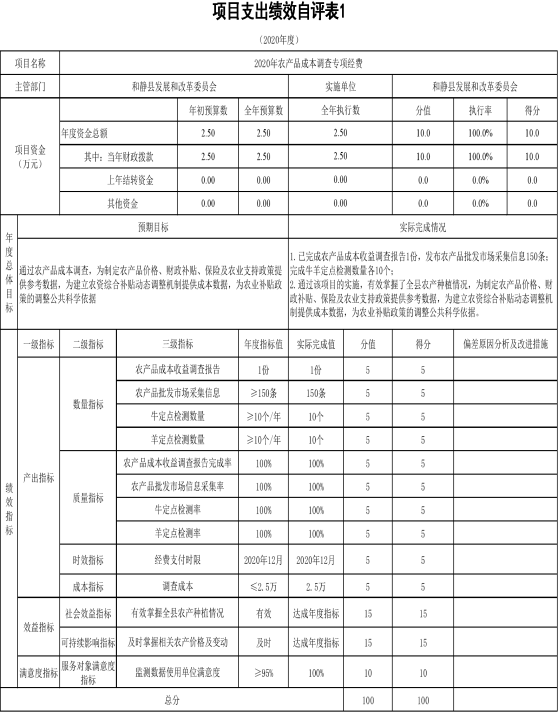 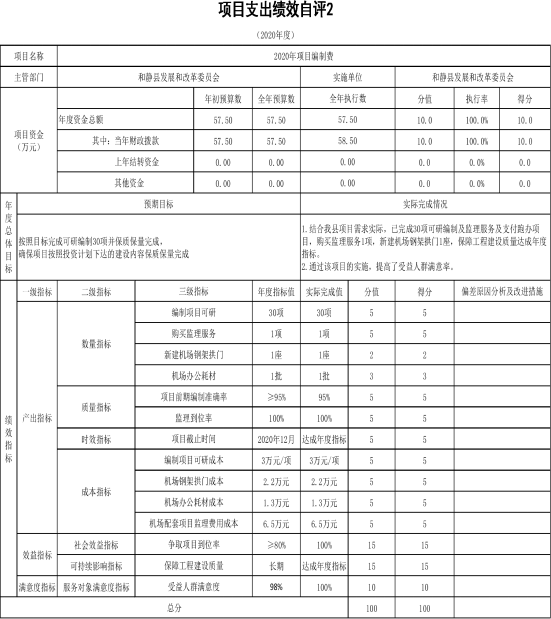 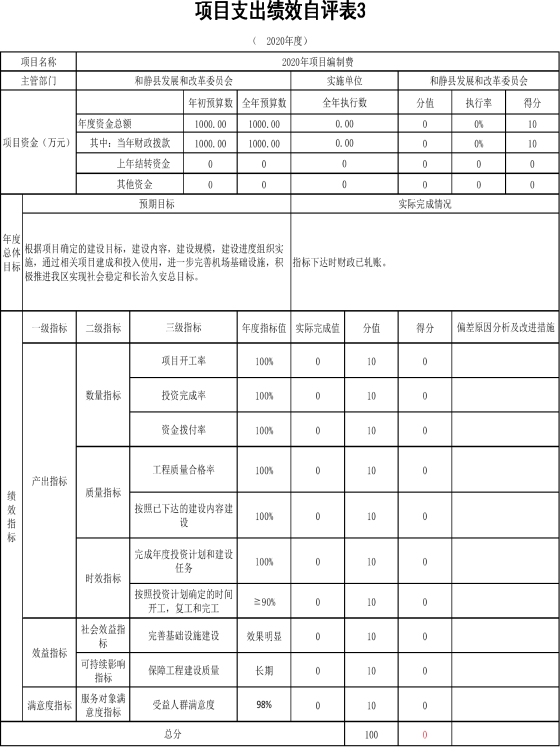 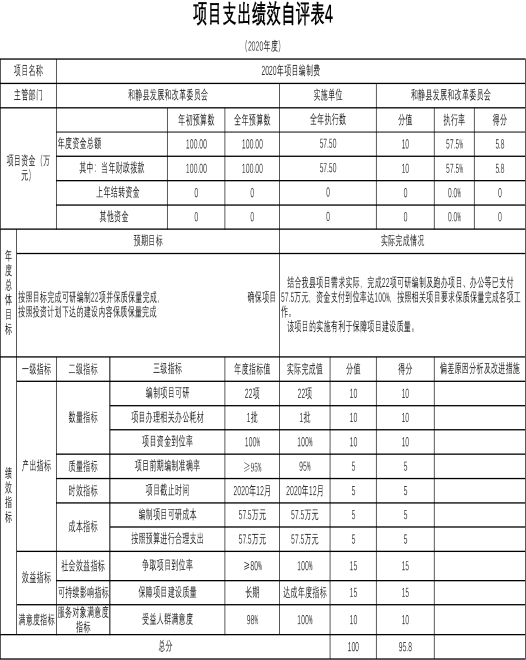 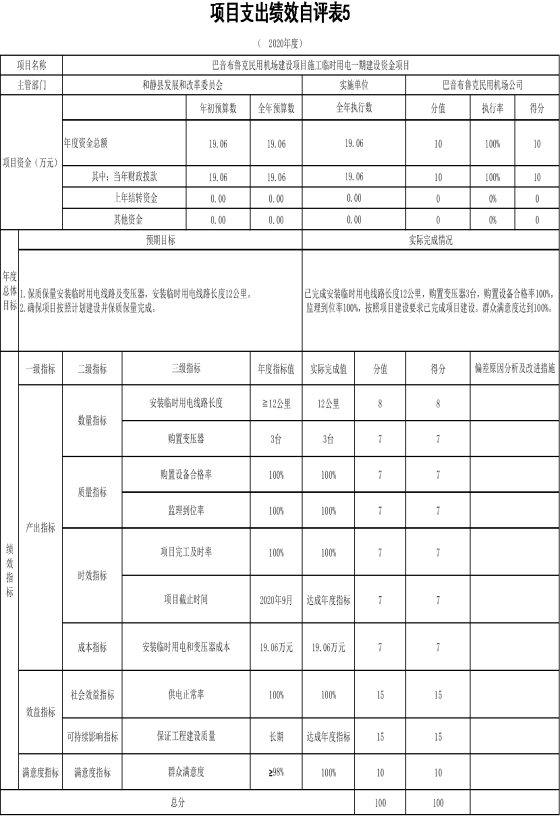 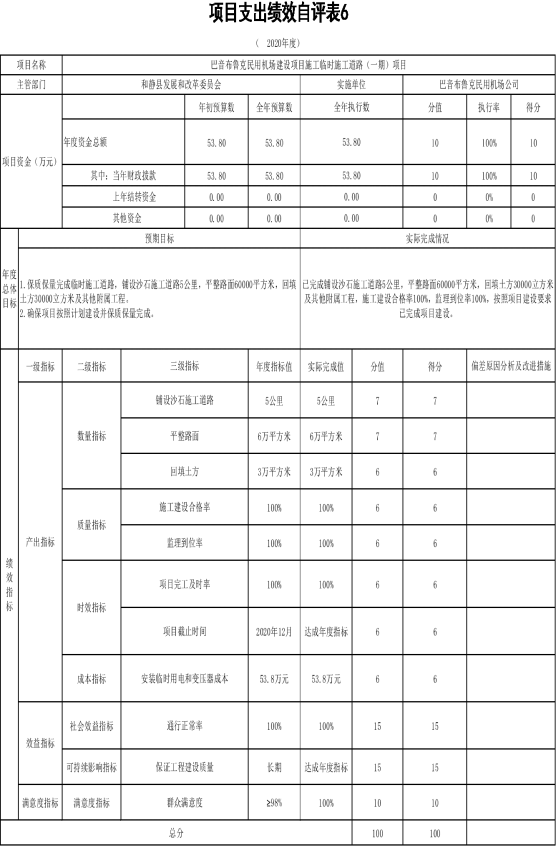 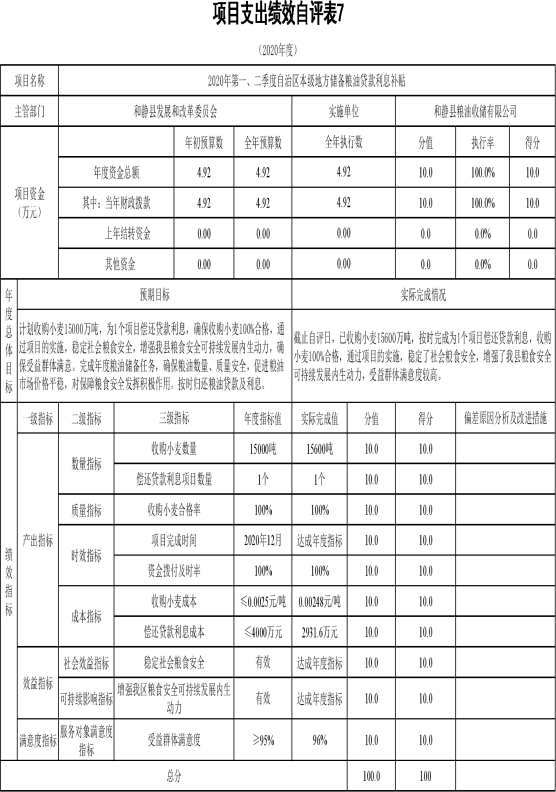 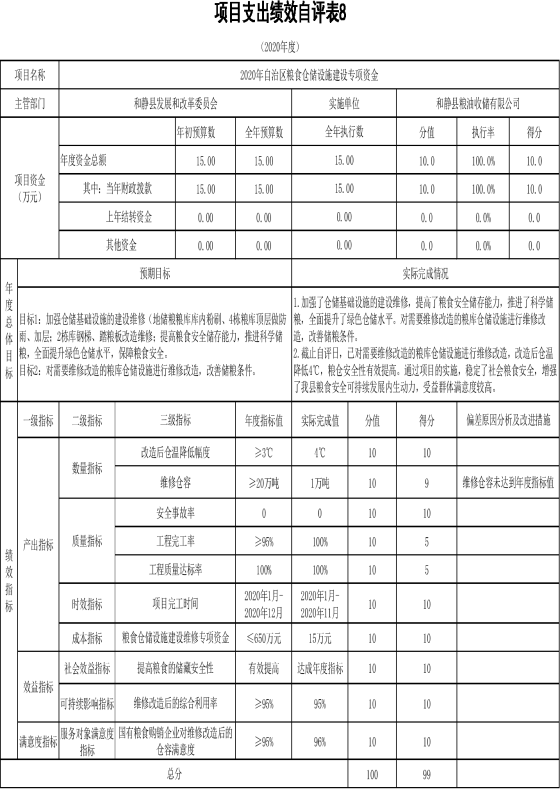 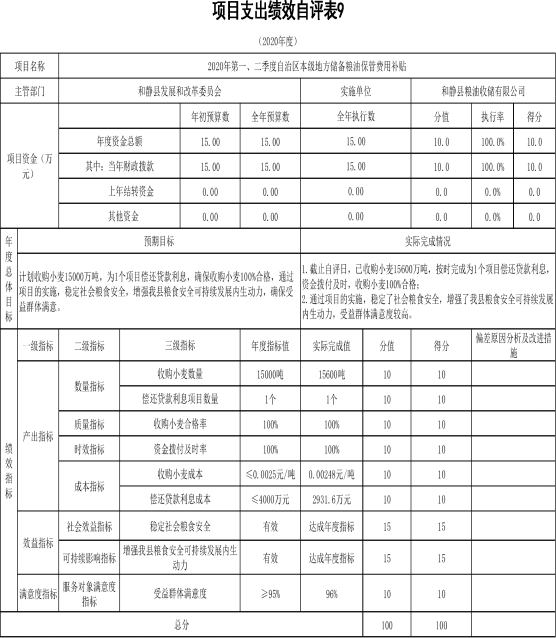 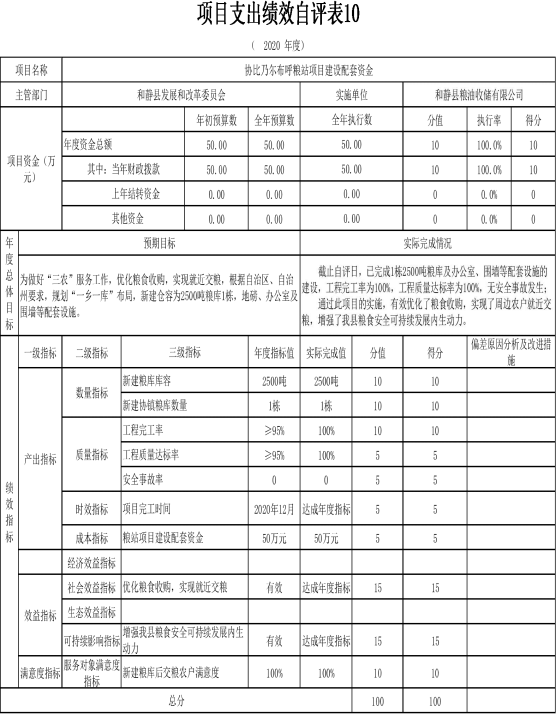 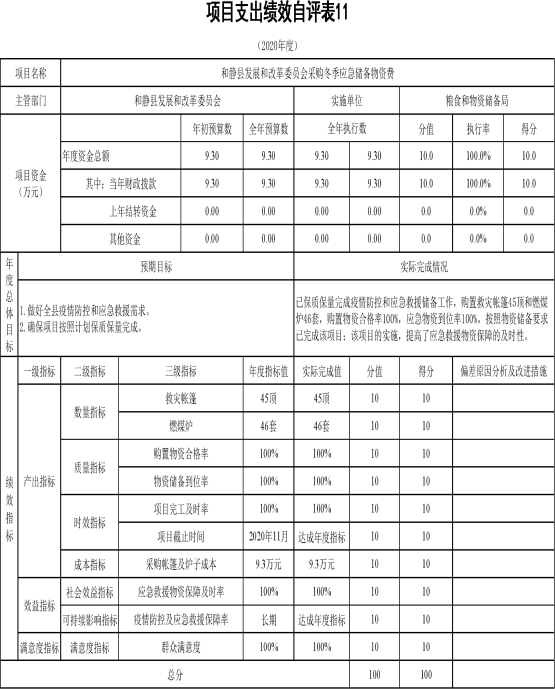 收入支出决算总表公开01表编制单位：新疆巴州和静县发展和改革委员会2020年度金额单位：万元注：本表反映部门本年度的总收支和年末结转结余情况。收入决算表公开02表编制单位：新疆巴州和静县发展和改革委员会2020年度金额单位：万元注：本表反映部门本年度取得的各项收入情况。支出决算表公开03表编制单位：新疆巴州和静县发展和改革委员会2020年度金额单位：万元注：本表反映部门本年度各项支出情况。财政拨款收入支出决算总表编制单位：新疆巴州和静县发展和改革委员会2020年度公开04表 金额单位：万元注：本表反映部门本年度一般公共预算财政拨款、政府性基金预算财政拨款和国有资本经营预算财政拨款的总收支和年末结转结余情况。一般公共预算财政拨款支出决算表公开05表编制单位：新疆巴州和静县发展和改革委员会2020年度金额单位：万元注：本表反映部门本年度一般公共预算财政拨款支出情况。一般公共预算财政拨款基本支出决算明细表编制单位：新疆巴州和静县发展和改革委员会2020年度公开06表 金额单位：万元注：本表反映部门本年度一般公共预算财政拨款基本支出明细情况。一般公共预算财政拨款“三公”经费支出决算表编制单位：新疆巴州和静县发展和改革委员会2020年度公开07表 金额单位：万元注：本表反映部门本年度“三公”经费支出预决算情况。其中：预算数为“三公”经费年初预算数，决算数是包括当年一般公共预算财政拨款和以前年度结转资金安排的实际支出。政府性基金预算财政拨款收入支出决算表编制单位：新疆巴州和静县发展和改革委员会2020年度公开08表 金额单位：万元注：本表反映部门本年度政府性基金预算财政拨款收入、支出及结转和结余情况。2020年度无政府性基金预算财政拨款收入支出，此表为空。国有资本经营预算财政拨款收入支出决算表编制单位：新疆巴州和静县发展和改革委员会2020年度公开09表 金额单位：万元注：本表反映部门本年度国有资本经营预算财政拨款收入、支出及结转和结余情况。2020年度无国有资本经营预算财政拨款收入支出，此表为空。收入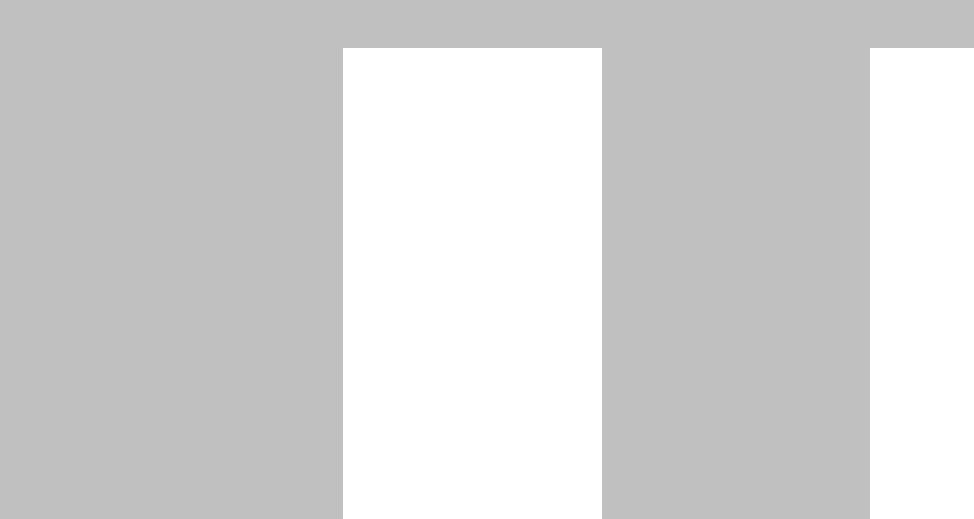 收入收入支出支出支出项目行次决算数项目(按功能分类)行次决算数栏次1栏次2一、一般公共预算财政拨款收入11,825.22一、一般公共服务支出31355.76二、政府性基金预算财政拨款收入20.00二、外交支出320.00三、国有资本经营预算财政拨款收入30.00三、国防支出330.00四、上级补助收入40.00四、公共安全支出340.00五、事业收入50.00五、教育支出350.00六、经营收入60.00六、科学技术支出360.00七、附属单位上缴收入70.00七、文化旅游体育与传媒支出370.00八、其他收入80.00八、社会保障和就业支出3832.079九、卫生健康支出3931.6910十、节能环保支出400.0011十一、城乡社区支出410.0012十二、农林水支出420.0013十三、交通运输支出431,092.3714十四、资源勘探工业信息等支出440.0015十五、商业服务业等支出450.0016十六、金融支出460.0017十七、援助其他地区支出470.0018十八、自然资源海洋气象等支出480.0019十九、住房保障支出4917.3320二十、粮油物资储备支出50296.0021二十一、国有资本经营预算支出510.0022二十二、灾害防治及应急管理支出520.0023二十三、其他支出530.0024二十四、债务还本支出540.0025二十五、债务付息支出550.0026二十六、抗疫特别国债安排的支出560.00本年收入合计271,825.22本年支出合计571,825.22使用非财政拨款结余280.00结余分配580.00年初结转和结余290.00年末结转和结余590.00总计301,825.22总计601,825.22项目项目项目项目本年收入合计财政拨款收入上级补助收入事业收入事业收入经营收入附属单位上缴收入其他收入支出功能分类科目编码支出功能分类科目编码支出功能分类科目编码科目名称本年收入合计财政拨款收入上级补助收入小计其中：教育收费经营收入附属单位上缴收入其他收入类款项栏次12345678类款项合计1,825.221,825.220.000.000.000.000.000.00201201201一般公共服务支出355.76355.760.000.000.000.000.000.00201042010420104发展与改革事务341.77341.770.000.000.000.000.000.00201040120104012010401行政运行261.20261.200.000.000.000.000.000.00201049920104992010499其他发展与改革事务支出80.5680.560.000.000.000.000.000.00201322013220132组织事务14.0014.000.000.000.000.000.000.00201329920132992013299其他组织事务支出14.0014.000.000.000.000.000.000.00208208208社会保障和就业支出32.0732.070.000.000.000.000.000.00208052080520805行政事业单位养老支出32.0732.070.000.000.000.000.000.00208050120805012080501行政单位离退休4.724.720.000.000.000.000.000.00208050520805052080505机关事业单位基本养老保险缴费支出21.7821.780.000.000.000.000.000.00208050620805062080506机关事业单位职业年金缴费支出5.585.580.000.000.000.000.000.00210210210卫生健康支出31.6931.690.000.000.000.000.000.00210042100421004公共卫生9.309.300.000.000.000.000.000.00210041021004102100410突发公共卫生事件应急处理9.309.300.000.000.000.000.000.00210112101121011行政事业单位医疗22.4022.400.000.000.000.000.000.00210110121011012101101行政单位医疗13.3613.360.000.000.000.000.000.00210110221011022101102事业单位医疗2.362.360.000.000.000.000.000.00210110321011032101103公务员医疗补助6.676.670.000.000.000.000.000.00214214214交通运输支出1,092.371,092.370.000.000.000.000.000.00214032140321403民用航空运输1,092.371,092.370.000.000.000.000.000.00214030421403042140304机场建设1,092.371,092.370.000.000.000.000.000.00221221221住房保障支出17.3317.330.000.000.000.000.000.00221022210222102住房改革支出17.3317.330.000.000.000.000.000.00221020122102012210201住房公积金17.3317.330.000.000.000.000.000.00222222222粮油物资储备支出296.00296.000.000.000.000.000.000.00222012220122201粮油事务231.00231.000.000.000.000.000.000.00222011522201152220115粮食风险基金168.00168.000.000.000.000.000.000.00222019922201992220199其他粮油事务支出63.0063.000.000.000.000.000.000.00222042220422204粮油储备65.0065.000.000.000.000.000.000.00222040322204032220403储备粮（油）库建设65.0065.000.000.000.000.000.000.00项目项目项目项目本年支出合计基本支出项目支出上缴上级支出经营支出对附属单位补助支 出支出功能分类科目编码支出功能分类科目编码支出功能分类科目编码科目名称本年支出合计基本支出项目支出上缴上级支出经营支出对附属单位补助支 出类款项栏次123456类款项合计1,825.22509.861,315.360.000.000.00201201201一般公共服务支出355.76275.7779.990.000.000.00201042010420104发展与改革事务341.77261.7779.990.000.000.00201040120104012010401行政运行261.20261.200.000.000.000.00201049920104992010499其他发展与改革事务支出80.560.5779.990.000.000.00201322013220132组织事务14.0014.000.000.000.000.00201329920132992013299其他组织事务支出14.0014.000.000.000.000.00208208208社会保障和就业支出32.0732.070.000.000.000.00208052080520805行政事业单位养老支出32.0732.070.000.000.000.00208050120805012080501行政单位离退休4.724.720.000.000.000.00208050520805052080505机关事业单位基本养老保险缴费支出21.7821.780.000.000.000.00208050620805062080506机关事业单位职业年金缴费支出5.585.580.000.000.000.00210210210卫生健康支出31.6931.690.000.000.000.00210042100421004公共卫生9.309.300.000.000.000.00210041021004102100410突发公共卫生事件应急处理9.309.300.000.000.000.00210112101121011行政事业单位医疗22.4022.400.000.000.000.00210110121011012101101行政单位医疗13.3613.360.000.000.000.00210110221011022101102事业单位医疗2.362.360.000.000.000.00210110321011032101103公务员医疗补助6.676.670.000.000.000.00214214214交通运输支出1,092.370.001,092.370.000.000.00214032140321403民用航空运输1,092.370.001,092.370.000.000.00214030421403042140304机场建设1,092.370.001,092.370.000.000.00221221221住房保障支出17.3317.330.000.000.000.00221022210222102住房改革支出17.3317.330.000.000.000.00221020122102012210201住房公积金17.3317.330.000.000.000.00222222222粮油物资储备支出296.00153.00143.000.000.000.00222012220122201粮油事务231.00153.0078.000.000.000.00222011522201152220115粮食风险基金168.00153.0015.000.000.000.00222019922201992220199其他粮油事务支出63.000.0063.000.000.000.00222042220422204粮油储备65.000.0065.000.000.000.00222040322204032220403储备粮（油）库建设65.000.0065.000.000.000.00收     入收     入收     入支     出支     出支     出支     出支     出支     出项    目行次决算数项目（按功能分类）行次决算数决算数决算数决算数项    目行次决算数项目（按功能分类）行次小计一般公共预算财 政拨款政府性基金预算 财政拨款国有资本经营预算 财政拨款栏    次1栏    次2345一、一般公共预算财政拨款11,825.22一、一般公共服务支出33355.76355.760.000.00二、政府性基金预算财政拨款20.00二、外交支出340.000.000.000.00三、国有资本经营预算财政拨款30.00三、国防支出350.000.000.000.004四、公共安全支出360.000.000.000.005五、教育支出370.000.000.000.006六、科学技术支出380.000.000.000.007七、文化旅游体育与传媒支出390.000.000.000.008八、社会保障和就业支出4032.0732.070.000.009九、卫生健康支出4131.6931.690.000.0010十、节能环保支出420.000.000.000.0011十一、城乡社区支出430.000.000.000.0012十二、农林水支出440.000.000.000.0013十三、交通运输支出451,092.371,092.370.000.0014十四、资源勘探工业信息等支出460.000.000.000.0015十五、商业服务业等支出470.000.000.000.0016十六、金融支出480.000.000.000.0017十七、援助其他地区支出490.000.000.000.0018十八、自然资源海洋气象等支出500.000.000.000.0019十九、住房保障支出5117.3317.330.000.0020二十、粮油物资储备支出52296.00296.000.000.0021二十一、国有资本经营预算支出530.000.000.000.0022二十二、灾害防治及应急管理支出540.000.000.000.0023二十三、其他支出550.000.000.000.0024二十四、债务还本支出560.000.000.000.0025二十五、债务付息支出570.000.000.000.0026二十六、抗疫特别国债安排的支出580.000.000.000.00本年收入合计271,825.22本年支出合计591,825.221,825.220.000.00年初财政拨款结转和结余280.00年末财政拨款结转和结余600.000.000.000.00一、一般公共预算财政拨款290.0061二、政府性基金预算财政拨款300.0062三、国有资本经营预算财政拨款310.0063总计321,825.22总计641,825.221,825.220.000.00项目项目项目项目本年支出本年支出本年支出支出功能分类科目编码支出功能分类科目编码支出功能分类科目编码科目名称合计基本支出项目支出类款项栏次123类款项合计1,825.22509.861,315.36201201201一般公共服务支出355.76275.7779.99201042010420104发展与改革事务341.77261.7779.99201040120104012010401行政运行261.20261.200.00201049920104992010499其他发展与改革事务支出80.560.5779.99201322013220132组织事务14.0014.000.00201329920132992013299其他组织事务支出14.0014.000.00208208208社会保障和就业支出32.0732.070.00208052080520805行政事业单位养老支出32.0732.070.00208050120805012080501行政单位离退休4.724.720.00208050520805052080505机关事业单位基本养老保险缴费支出21.7821.780.00208050620805062080506机关事业单位职业年金缴费支出5.585.580.00210210210卫生健康支出31.6931.690.00210042100421004公共卫生9.309.300.00210041021004102100410突发公共卫生事件应急处理9.309.300.00210112101121011行政事业单位医疗22.4022.400.00210110121011012101101行政单位医疗13.3613.360.00210110221011022101102事业单位医疗2.362.360.00210110321011032101103公务员医疗补助6.676.670.00214214214交通运输支出1,092.370.001,092.37214032140321403民用航空运输1,092.370.001,092.37214030421403042140304机场建设1,092.370.001,092.37221221221住房保障支出17.3317.330.00221022210222102住房改革支出17.3317.330.00221020122102012210201住房公积金17.3317.330.00222222222粮油物资储备支出296.00153.00143.00222012220122201粮油事务231.00153.0078.00222011522201152220115粮食风险基金168.00153.0015.00222019922201992220199其他粮油事务支出63.000.0063.00222042220422204粮油储备65.000.0065.00222040322204032220403储备粮（油）库建设65.000.0065.00人员经费人员经费人员经费公用经费公用经费公用经费公用经费公用经费公用经费经济分类科 目编码科目名称金额经济分类科 目编码科目名称金额经济分类科 目编码科目名称金额301工资福利支出271.54302商品和服务支出62.93307债务利息及费用支出0.0030101基本工资66.8030201办公费23.2430701国内债务付息0.0030102津贴补贴131.1830202印刷费10.5930702国外债务付息0.0030103奖金5.2830203咨询费0.0030703国内债务发行费用0.0030106伙食补助费0.0030204手续费0.0630704国外债务发行费用0.0030107绩效工资0.0030205水费0.00310资本性支出0.0030108机关事业单位基本养老保险缴费21.7830206电费0.1031001房屋建筑物购建0.0030109职业年金缴费5.5830207邮电费1.7731002办公设备购置0.0030110职工基本医疗保险缴费15.7330208取暖费0.0031003专用设备购置0.0030111公务员医疗补助缴费6.6730209物业管理费1.3931005基础设施建设0.0030112其他社会保障缴费1.2030211差旅费7.6231006大型修缮0.0030113住房公积金17.3330212因公出国（境）费用0.0031007信息网络及软件购置更新0.0030114医疗费0.0030213维修（护）费0.0031008物资储备0.0030199其他工资福利支出0.0030214租赁费0.0031009土地补偿0.00303对个人和家庭的补助22.3930215会议费0.0031010安置补助0.0030301离休费0.0030216培训费0.2931011地上附着物和青苗补偿0.0030302退休费1.6830217公务接待费0.0031012拆迁补偿0.0030303退职（役）费0.0030218专用材料费0.0031013公务用车购置0.0030304抚恤金0.0030224被装购置费0.0031019其他交通工具购置0.0030305生活补助17.6730225专用燃料费0.0031021文物和陈列品购置0.0030306救济费0.0030226劳务费0.6531022无形资产购置0.0030307医疗费补助0.0030227委托业务费9.8731099其他资本性支出0.0030308助学金0.0030228工会经费0.00312对企业补助153.0030309奖励金3.0430229福利费0.0031201资本金注入0.0030310个人农业生产补贴0.0030231公务用车运行维护费7.3531203政府投资基金股权投资0.0030311代缴社会保险费0.0030239其他交通费用0.0031204费用补贴153.0030399其他对个人和家庭的补助0.0030240税金及附加费用0.0031205利息补贴0.0030299其他商品和服务支出0.0031299其他对企业补助0.00399其他支出0.0039906赠与0.0039907国家赔偿费用支出0.0039908对民间非营利组织和群众性自治组织补贴0.0039999其他支出0.00人员经费合计人员经费合计293.93公用经费合计公用经费合计公用经费合计公用经费合计公用经费合计215.93预算数预算数预算数预算数预算数预算数决算数决算数决算数决算数决算数决算数合计因公出国（境） 费公务用车购置及运行维护费公务用车购置及运行维护费公务用车购置及运行维护费公务接待费合计因公出国（境） 费公务用车购置及运行维护费公务用车购置及运行维护费公务用车购置及运行维护费公务接待费合计因公出国（境） 费小计公务用车购置费公务用车运行维 护费公务接待费合计因公出国（境） 费小计公务用车购置费公务用车运行维 护费公务接待费12345678910111214.580.0014.580.0014.580.007.350.007.350.007.350.00项目项目项目项目年初结转和结余本年收入本年支出本年支出本年支出年末结转和结余支出功能分类科目编码支出功能分类科目编码支出功能分类科目编码科目名称年初结转和结余本年收入合计基本支出项目支出年末结转和结余类款项栏次123456类款项合计项目项目项目项目年初结转和结余本年收入本年支出年末结转和结余年末结转和结余年末结转和结余支出功能分类科目编码支出功能分类科目编码支出功能分类科目编码科目名称年初结转和结余本年收入本年支出合计结转结余类款项栏次123456类款项合计